SMLOUVA O ZAJIŠTĚNÍ ZÁVODNÍHO STRAVOVÁNÍ
uzavřená podle § 1746 odst. 2 zákona č. 89/2012 Sb., občanský zákoník, ve znění
pozdějších předpisů (dále jen „občanský zákoník") mezi:FBA spol. s r. o.se sídlem: Kladno, Unhošťská 198, PSČ 27201provozovna: K letišti 934, Praha 6 - Ruzyně 161 00zastoupená: Libuší Andrikovou, jednatelkouIČO: 63672065DIČ: CZ63672065bank. spojení: Komerční banka, a.s., pobočka Kladno, č. ú. 196744170237/0100 (dále jen „dodavatel")Výzkumný ústav rostlinné výroby,vvise sídlem: Drnovská 507, Praha 6 PSČ 161 06zastoupený: RNDr. Mikuláš Madaras, PhD.IČO: 00027006(dále jen „odběratel")Dodavatel a odběratel dále také každý samostatně jako „Smluvní strana" nebo společně jako „Smluvní strany"I.Předmět smlouvyDodavatel jakožto provozovatel restaurace Air Club se zavazuje dle předchozích závazných objednávek dovážet obědy odběrateli na adresu :Výzkumný ústav rostlinné výroby, v. v. i., Drnovská 507, Praha 6 - Ruzyně, PSČ 161 06II.CenaCeny za jednotlivá jídla jsou stanovena a zasílána v jídelníčku. Ke každému jídlu je připočtena cena 5,- Kč za obalPolévka není součástí oběda, je možno objednávat zvlášť, 0,2dcl / 25,- Kč včetně obalu.Salátky k jídlu - cena 20,- Kč včetně obalu.III.Způsob platbyCena za odebrané obědy budou fakturována na základě reálně odebraného počtu jídel, a to lx měsíčněIV.Místo a doba plněníObědy dováží firma FBA spol.s r.o. na stanovenou adresu a předává zástupci odběratele v časovém rozmezí od 11.10 do cca 11.20v.Práva a povinnosti stranDodavatel se zavazuje poskytovat stravovací služby na odpovídající úrovni a v souladu s platnými hygienickými či jinými normami, které se předmětného druhu poskytovaných služeb týkají.Odběratel se zavazuje zajistit dohodnutou dobu určenou pro převzetí obědů.Otázky týkající se plnění této smlouvy včetně případných stížností nebo podnětů na stravovací služby řeší s odpovědným vedoucím provozu zaměstnanec určený odběratelem.Dodavatel má právo v návaznosti na pohyb cenových relací a věcných nákladů jednostranně upravovat výši jednotlivých položek ceny obědů.Dodavatel dodává jídla a polévky v menu boxech zatavených folií, vhodných pro přímý ohřev v mikrovlnné troubě, trvanlivost dva dny.VI.Závěrečná ustanovení1. Tato smlouva se uzavírá na dobu určitou od 11.10.2021 do 31.12.2021Tato smlouva je vyhotovena ve 2 výtiscích, z nichž každá smluvní strana obdrží 1 výtisk.Stane-li se některé ustanovení smlouvy neplatným, nevymahatelným nebo neúčinným, nedotýká se tato neplatnost, nevymahatelnost či neúčinnost ostatních ustanovení smlouvy. Smluvní strany nahradí do 30 pracovních dnů od doručení výzvy druhou smluvní stranou neplatné, nevymahatelné nebo neúčinné ustanovení ustanovením platným, vymahatelným a účinným se stejným nebo obdobným obchodním a právním smyslem, případně uzavřou v tomto smyslu smlouvu novou.Smluvní strany tímto prohlašují, že si smlouvu před jejím podpisem přečetly, a že ji uzavírají podle jejich pravé a svobodné vůle, určitě, vážně a srozumitelně, a na důkaz toho připojují níže své podpisy.Smlouvu lze měnit nebo doplňovat výhradně písemnými dodatky číslovanými ve vzestupné řadě odsouhlasenými oběma smluvními stranami.Otázky a právní vztahy vyplývající z této smlouvy se řídí právním řádem České republiky, zejména pak občanským zákoníkem, nejsou-li přímo upraveny smlouvou.Smlouva nabývá platnosti a účinnosti dnem podpisu oprávněnými zástupci obou smluvních stran.V	dne: o//. /O.Libuše Andriková, jednatelka	RNDr. Mikuláš Madaras, Ph.D.,ředitelFULL BOAKI) AťťnMMeOATION SPOI. 8 H.O.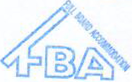 UnlioJťskí 198	9272 01 Kladno IČO : 63672065